                     Derby Rifle and Pistol Club (1999)  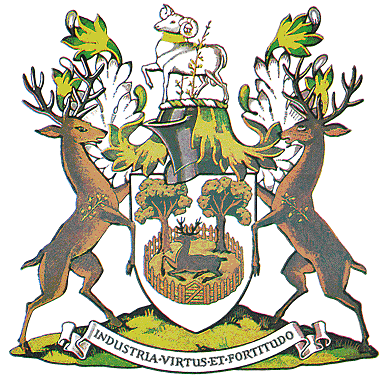 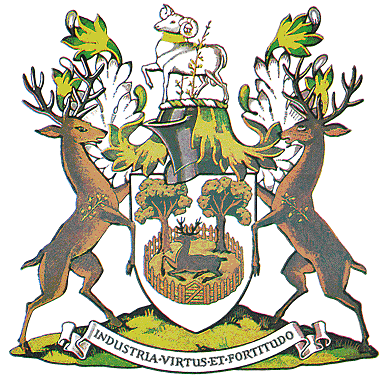 Derby Rifle and Pistol Club (1999)  